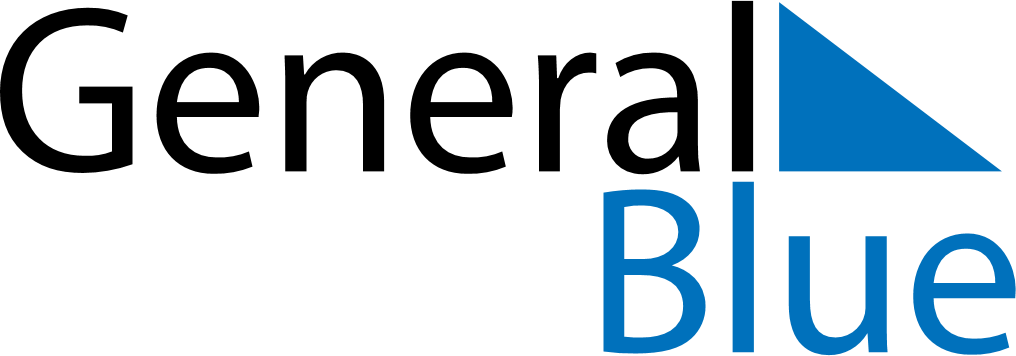 June 2019June 2019June 2019June 2019June 2019June 2019HungaryHungaryHungaryHungaryHungaryHungarySundayMondayTuesdayWednesdayThursdayFridaySaturday12345678Day of National Unity9101112131415PentecostWhit Monday16171819202122Day of the Independent Hungary2324252627282930NOTES